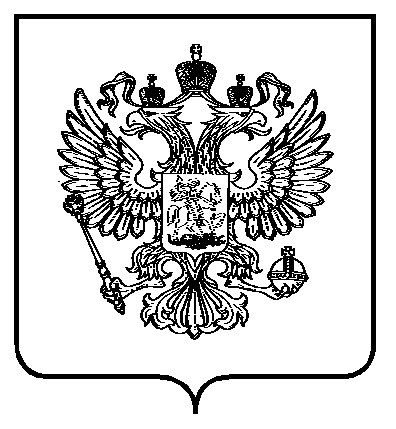 от «___» __________2023 г.						№  _________________О присвоении статуса «Научно-методическая площадка ФИРО РАНХиГС»и утверждении научных руководителейВ целях обеспечения эффективного взаимодействия Федерального института развития образования Российской академии народного хозяйства и государственной службы при Президенте Российской Федерации (далее – Институт) с образовательными организациями Российской Федерации в рамках выполнения научно-исследовательских работ и проектов  в соответствии с решениями Научно-методического совета ФИРО приказываю:Присвоить статус «Научно-методическая площадка ФИРО РАНХиГС» 23 образовательным организациям на срок до 31 декабря 2025 года (приложение 1).Утвердить научными руководителями Научно-методических площадок следующих работников ФИРО РАНХиГС: Блинова В.И., Есенину Е.Ю, Куртееву Л.Н., Осадчеву С.А., Родичева Н.Ф., Тарасову Н.В. (приложение 1).Контроль за исполнением настоящего приказа возложить на заместителя директора ФИРО РАНХиГС Картушина Ю.В.Директор	Н.С. ГаркушаПриложение 1 к приказу ФИРО РАНХиГС	от «____» __________2023 г. №______Приложение: 1.заявки в форматах .pdf и .docРезультаты экспертной оценки заявки (заявок) в соответствии с критериями оценки заявки организации-соискателя на присвоение статуса «Научно-методическая площадка ФИРО РАНХиГС» (Приложение 2 к Положению).Дата	Приложение 4 к Положению о научно-методической площадке Федерального института развития образования Российской академии народного хозяйства и государственной службы при Президенте Российской ФедерацииФОРМА промежуточного / итогового отчета о деятельности научно-методической площадки ФИРО РАНХиГСПромежуточный / итоговый отчето деятельности научно-методической площадки ФИРО РАНХиГС за  20___ годОбщие сведенияСубъект Российской ФедерацииНаименование организацииАдрес, телефон, электронная почта, Web-сайтРуководитель образовательной организации (ФИО, должность, ученая степень, ученое звание)Научный руководитель научно-методической площадки ФИРО РАНХиГС (ФИО, должность, ученая степень, ученое звание)Дата создания научно-методической площадки и реквизиты приказа о присвоении статуса научно-методической площадки ФИРО РАНХиГС   Содержание отчетаТема___________________________________________________________________________________________________________________________________Цели и задачи _____________________________________________________________________________________________________________________________________________Этап (аналитико-проектировочный, исполнительский, обобщающий) _____________________________________________________________________________________________________________________________________________Описание итогов деятельности научно-методической площадки ФИРО РАНХиГСАнализ проведения этапа работы и рекомендации по использованию полученных результатов с описанием возможных рисков и ограничений	*Руководитель организации 	               ______________/_____________Научный руководитель Научно-методической ФИРО РАНХиГС  ______________/_____________№Наименование организацииСрок действия статусаАдрес организацииНаучный руководитель  ФИРО РАНХиГСТемаРеквизиты протокола заседания Научно-методического совета ФИРО РАНХиГС1.	Присвоить статус научно-методической площадки следующим образовательным организациям:1.	Присвоить статус научно-методической площадки следующим образовательным организациям:1.	Присвоить статус научно-методической площадки следующим образовательным организациям:1.	Присвоить статус научно-методической площадки следующим образовательным организациям:1.	Присвоить статус научно-методической площадки следующим образовательным организациям:1.	Присвоить статус научно-методической площадки следующим образовательным организациям:1.1Областное государственное автономное профессиональное образовательное учреждение «Белгородский индустриальный колледж»31.12.2025308000, г. Белгород, Соборная площадь,             д. 4.Блинов В.И., Есенина Е.Ю.Разработка комплекса организационно-педагогических условий, обеспечивающих формирование профессиональных навыков и компетенций в цифровой среде профессионального образованияот 22.03.23 № 61.2Государственное бюджетное профессиональное образовательное учреждение Иркутской области  «Братский торгово-технологический техникум»31.12.2025665714, Иркутская область,г. Братск, , ж.р. Гидростроитель, ул. Енисейская, 66/7Блинов В.И., Есенина Е.Ю.Использование цифровых средств, ресурсов и сервисов в профориентационной работе техникума со  школьникамиот 22.03.23 № 61.3Государственное бюджетное профессиональное образовательное учреждение Иркутской области                         «Зиминский железнодорожный техникум»31.12.2025665383, Иркутская область, г.Зима, ул.Кирова, д.12Блинов В.И., Есенина Е.Ю.Повышение качества общеобразовательной подготовки обучающихся техникума на основе инструментов интенсификации и индивидуализацииот 29.03.23 № 71.4Государственное бюджетное профессиональное образовательное учреждение Иркутской области «Иркутский авиационный техникум»31.12.2025664027, Иркутская область, г. Иркутск, Российская улица, 21Блинов В.И., Есенина Е.Ю.Реализация единого подхода  к формированию понятийного аппарата специальности 09.02.07 Информационные системы и программирование (квалификация – администратор баз данных, разработчик веб и мультимедийных приложений, специалист по информационным системам) через применение методики представления термина в формально-логическом виде на основе цифрового глоссарияот 22.03.23 № 61.5Государственное бюджетное профессиональное образовательное учреждение Иркутской области «Иркутский технологический колледж» 31.12.2025664025, г. Иркутск, ул. Российская, 15Блинов В.И., Есенина Е.Ю.Общее образование в СПОот 22.03.23 № 631.12.2025Блинов В.И., Есенина Е.Ю.Профильное содержание и цифровые технологии как инструменты оптимизации общеобразовательной подготовки квалифицированных рабочих и служащих, специалистов среднего звена в системе среднего профессионального образованияот 22.03.23 № 61.6Государственное бюджетное профессиональное образовательное учреждение Иркутской области «Черемховский педагогический колледж»31.12.2025664025 г. Иркутск, ул. Российская, д.21Блинов В.И., Есенина Е.Ю.Бережливое управление в образовательной  организации: от теории к практике от 22.03.23 № 61.6Государственное бюджетное профессиональное образовательное учреждение Иркутской области «Черемховский педагогический колледж»31.12.2025664025 г. Иркутск, ул. Российская, д.21Блинов В.И., Есенина Е.Ю.«Ощути себя в цифре». Формирование цифровой идентичности педагогических работников и учащейся молодежи муниципальных образований                                                                                                                                                                                                    от 22.03.23 № 61.7Государственное автономное профессиональное образовательное учреждение «Читинский педагогический колледж»31.12.2025г. Чита, ул. Амурская, 106АБлинов В.И., Есенина Е.Ю.Трансформация системы оценивания результатов обучения студентов посредством цифровых технологий в условиях инновационного ландшафта колледжаот 22.03.23 № 61.8Государственное профессиональное образовательное учреждение «Читинский политехнический колледж»31.12.202572000, г. Чита, ул. Полины Осипенко, 18; г. Чита, ул. Романовский тракт, д. 43; г. Чита, ул.Генерала Белика, д.23Блинов В.И., Есенина Е.Ю.Апробация и внедрение инновационных методов обучения в преподавании общеобразовательных дисциплин для повышения качества подготовки специалистов среднего звенаот 22.03.23 № 61.9Государственное профессиональное образовательное учреждение «Читинский техникум отраслевых технологий и бизнеса»31.12.2025672000, г. Чита, ул. Бабушкина 66;        г. Чита, ул. Бабушкина, д. 2бБлинов В.И., Есенина Е.Ю.Формирование общеобразовательных основ профессиональных компетенций студентов СПО в условиях смешанного обученияот 22.03.23 № 61.10Автономная некоммерческаяпрофессиональная образовательная организация «Владимирский техникум экономики и права Владкоопсоюза»31.12.2025600006, г. Владимир, ул. Воровского, д.14Блинов В.И., Родичев Н.Ф.Инфраструктурное и содержательно-технологическое обеспечение воспитательно и профориентационно значимых механизмов сотрудничества науки и практики, бизнеса и власти в условиях смены технологического уклада и сопутствующих социальных переменот 22.03.23 № 61.11Муниципальное бюджетное общеобразовательное учреждение средняя общеобразовательная школа № 30 имени Героя Советского Союза Б.В.Бирюкова31.12.2025140414, Московская область, Коломна, Цементников, 17Блинов В.И., Родичев Н.Ф.Психолого-педагогическое сопровождение самоопределения учащихся в системе образованияот 22.03.23 № 61.12Муниципальное автономное общеобразовательное учреждение города Ростова-на-Дону «Юридическая гимназия № 9 имени Михаила Михайловича Сперанского».31.12.2025344034,  Ростовская область,г. Ростов-на-Дону, ул. Портовая, 82Блинов В.И., Родичев Н.Ф.Концептуальное и методическое обеспечение формирования готовности обучающихся к профессиональному самоопределению в ходе организации профессиональных проб в условиях инновационного ресурсного центра SchoolSkillsот 22.03.23 № 61.13Государственное профессиональное образовательное автономное учреждение Ярославской области Ярославский педагогический колледж31.12.2025150029, г. Ярославль, ул. Маланова, д. 12аТарасова Н.В.Разработка и реализация цифрового учебно-методического комплекса как средство совершенствования ИКТ-компетенций педагогов дошкольного образованияот 29.03.23 № 72.	Присвоить статус научно-методической площадки следующим образовательным организациям и объединить в сетевую научно-методическую площадку по теме «Организация воспитательной деятельности в профессиональных образовательных организациях»: 2.	Присвоить статус научно-методической площадки следующим образовательным организациям и объединить в сетевую научно-методическую площадку по теме «Организация воспитательной деятельности в профессиональных образовательных организациях»: 2.	Присвоить статус научно-методической площадки следующим образовательным организациям и объединить в сетевую научно-методическую площадку по теме «Организация воспитательной деятельности в профессиональных образовательных организациях»: 2.	Присвоить статус научно-методической площадки следующим образовательным организациям и объединить в сетевую научно-методическую площадку по теме «Организация воспитательной деятельности в профессиональных образовательных организациях»: 2.	Присвоить статус научно-методической площадки следующим образовательным организациям и объединить в сетевую научно-методическую площадку по теме «Организация воспитательной деятельности в профессиональных образовательных организациях»: 2.	Присвоить статус научно-методической площадки следующим образовательным организациям и объединить в сетевую научно-методическую площадку по теме «Организация воспитательной деятельности в профессиональных образовательных организациях»: 2.	Присвоить статус научно-методической площадки следующим образовательным организациям и объединить в сетевую научно-методическую площадку по теме «Организация воспитательной деятельности в профессиональных образовательных организациях»: 2.1Государственное бюджетное профессиональное  образовательное учреждение Республики Дагестан «Дербентский медицинский колледж имени  Г.А. Илизарова»31.12.2025368608, Республика Дагестан,  г. Дербент, Улица Шеболдаева, 51Блинов В.И., Куртеева Л.Н., Осадчева С.А.Формирование толерантного сознания, межнационального и межконфессионального согласия, как условия культурного развития современной молодежиот 15.03.23 № 52.2Кировское областное государственное образовательное автономное учреждение дополнительного профессионального образования «Институт развития образования Кировской области»31.12.2025610019, г. Киров, ул.К.Либкнехта, д.69Блинов В.И., Куртеева Л.Н., Осадчева С.А.Методическое сопровождение организации воспитательной работы в профессиональных образовательных организациях Кировской областиот 15.03.23 № 52.3Государственное автономное профессиональное образовательное учреждение «Казанский педагогический колледж»31.12.2025420087,  Республика Татарстан, г. Казань, улица Даурская, дом 30Блинов В.И., Куртеева Л.Н., Осадчева С.А.Формирование гражданской позиции студента СПО педагогической направленности посредством реализации программ воспитанияот 15.03.23 № 52.4Государственное бюджетное профессиональное образовательное учреждение  Калужской области «Калужский кадетский многопрофильный техникум им. А.Т. Карпова»31.12.2025248016, г. Калуга, ул. Пролетарская, 111Блинов В.И., Куртеева Л.Н., Осадчева С.А.Гражданско-патриотическое воспитание обучающихся путем интеграции учебной и внеучебной деятельности в учреждениях среднего профессионального образованияот 15.03.23 № 52.5Кировское областное государственное профессиональное образовательное бюджетное учреждение «Кировский педагогический колледж»31.12.2025610002 Кировская область, г. Киров, ул. Свободы, д. 124Блинов В.И., Куртеева Л.Н., Осадчева С.А.Методическое сопровождение организации воспитательной деятельности в образовательных организациях, реализующих программы среднего профессионального образованияот 15.03.23 № 52.6Государственное автономное профессиональное образовательное учреждение «Кузбасский педагогический колледж»31.12.2025650064, Кемеровская область — Кузбасс,              г. Кемерово,              пр. Советский, 58Блинов В.И., Куртеева Л.Н., Осадчева С.А.Воспитательное событие как условие формирования личностных результатов на учебных предметах общеобразовательного цикла в профессиональном образовательном учрежденииот 15.03.23 № 52.7Бюджетное  профессиональное образовательное учреждение Орловской области «Мезенский педагогический колледж»31.12.2025302021, г. Орел, Ленина пл., д. 1.Блинов В.И., Куртеева Л.Н., Осадчева С.А.Духовно-нравственное воспитание как основа становления будущего учителя, воспитателя в системе среднего профессионального образованияот 15.03.23 № 52.8Государственное  автономное профессиональное образовательное учреждение «Салаватский колледж образования и профессиональных технологий»31.12.2025 453266, г. Салават, ул. Губкина, д. 7Блинов В.И., Куртеева Л.Н., Осадчева С.А.Расширение воспитательных возможностей информационных ресурсов в воспитании и социализации студентов среднего профессионального образованияот 15.03.23 № 52.9Государственное  автономное профессиональное образовательное учреждение «Стерлитамакский многопрофильный профессиональный колледж» 31.12.2025453103, Республика Башкортостан,           г. Стерлитамак, ул. Николаева, 124Блинов В.И., Куртеева Л.Н., Осадчева С.А.Организация воспитательной деятельности колледжа в условиях актуализации требований, направленных на сохранение и укрепление традиционных российских духовно-нравственных ценностейот 15.03.23 № 52.10Областное государственное бюджетное профессиональное образовательное учреждение «Смоленский базовый медицинский колледж   им. К.С. Константиновой»31.12.20252140818 г. Смоленск,ул. Кирова, д. 57.Блинов В.И., Куртеева Л.Н., Осадчева С.А.от 05.04.23 № 8Всего: 23 НМП Всего: 23 НМП Всего: 23 НМП Всего: 23 НМП 6 научных руководителей 24 темы №Наименование организацииСрок действия статусаАдрес организацииНаучный руководитель от ФИРО РАНХиГСТемаРезультаты экспертной оценки заявки в баллах, рекомендации4.Продлить действие статуса научно-методической площадкиПродлить действие статуса научно-методической площадкиПродлить действие статуса научно-методической площадкиПродлить действие статуса научно-методической площадкиПродлить действие статуса научно-методической площадкиПродлить действие статуса научно-методической площадки4.1.4.2.5.Продлить действие статуса научно-методической площадки, входящей в сетевую научно-методическую площадку по темеПродлить действие статуса научно-методической площадки, входящей в сетевую научно-методическую площадку по темеПродлить действие статуса научно-методической площадки, входящей в сетевую научно-методическую площадку по темеПродлить действие статуса научно-методической площадки, входящей в сетевую научно-методическую площадку по темеПродлить действие статуса научно-методической площадки, входящей в сетевую научно-методическую площадку по темеПродлить действие статуса научно-методической площадки, входящей в сетевую научно-методическую площадку по теме5.1.5.2.№ п/пЗадачи этапа и содержание деятельности(в соответствии с планом работы научно-методической площадки ФИРО РАНХиГС)Описание результатов деятельностиСозданные в результате инновационной деятельности продукты (ссылки на них в сети Интернет)Совещания, семинары, конференции(темы и сроки проведения, количество участников)Размещение информации о результатах инновационной работы в сети Интернет